THIRD SUNDAY of ADVENT                                                                     December 17, 2023PRELUDE      Magnificat I:  My Soul Doth Magnify the Lord Op. 18, no. 10	     Dupré (1886-1971) WELCOME & ANNOUNCEMENTSINTROIT                            There Is No Rose of Such Virtue 	 		           Anon (c. 1420)ADVENT ANTIPHONLeader: As we prepare to celebrate Jesus’ birth, fill our hearts with love for the world, that all may know Your love and the one whom You have sent - Your son, our Savior.  People: Come Lord Jesus!OPENING HYMN 129	    Lo, How a Rose E’er Blooming			Es ist ein’ Ros’CALL TO CONFESSION Advent God, we confess we are not ready to meet you. You offer us a place in your house, yet we find no room for you in our lives. You invite us into your eternal realm, yet we fail to welcome others into our midst. Forgive us, Lord, this and all our sin. Fill us with your word of life, that we may believe nothing is impossible with you.  SILENT PRAYERASSURANCE OF PARDON*GLORIA PATRI 581                                                                                                              GreatorexFIRST SCRIPTURE READING                                                                      Luke 1:1-26 p. 831                                                              ANTHEM                                 Magnificat:  Quia fecit mihi magna		      Bach (1685-1750)		           Quia fecit mihi magna qui potens est et sanctum nomen ejus		        (He who is mighty has done great things and holy is His name)SECOND SCRIPTURE READING                                                                 Luke 1:27-55 p. 831SERMON                                                  Favor.                               Patrick S Pettit, Interim Pastor   *AFFIRMATION OF FAITH	                                                                        Apostles’ Creed   p.35PRAYERS OF THE PEOPLE & THE LORD’S PRAYER* HYMN 83	                              Come Thou, Long Expected Jesus		                     Stuttgart*CHARGE and BENEDICTION  POSTLUDE                                   Magnificat BuxWV 203		         Buxtehude (1637-1707)        *Please stand if able	Hearing devices are available for your convenience.Please be aware that they do not function until after the service begins.                Today’s link is: https://www.youtube.com/watch?v=-4Ev0c2cF64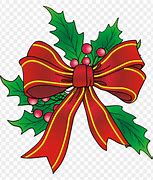 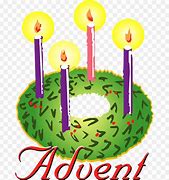                            December 24              Christmas Eve 11am               Jo Pannill                                                               NO CANDLELIGHT                           December 31            First Sunday of Christmas       Cynthia Hoover                                                           Second Presbyterian will join us. 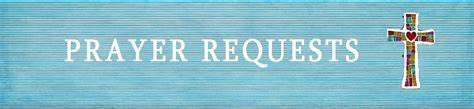 Shenandoah Nursing Home: Nancy GarberHome: Mary Ultee, Mary Ann Maupin, Warner & Linda Sandquist, Cathy CunninghamFriends and Family: Erwin Berry (Joan), Bill Bromley, Jean Custen, Jerry Hughes,Sally McNeel, Bill Metzel (Joyce Tipton), Col. Stuart Roberts (Mark Henderson),Paul Watts, Kathleen Clements, (Colleen Cash), Josh Slonaker, Barb Ostrander (Holly Bennett), Betsy Boswell (Curry)Military: Carson Craig